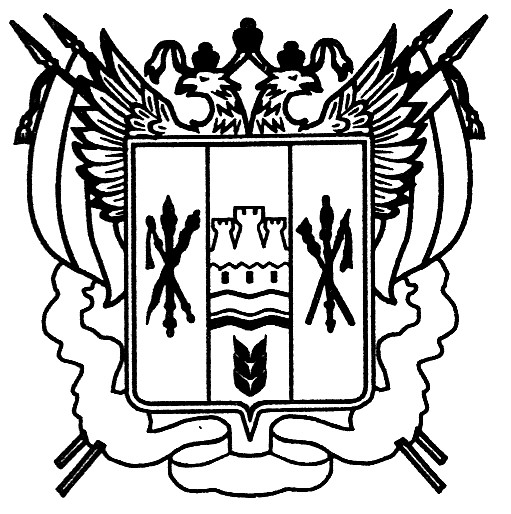 Российская ФедерацияРостовская  областьЗаветинский районмуниципальное образование «Савдянское сельское поселение»Администрация Савдянского сельского поселенияПостановление№ 8326.12.2023					                                                             х.Савдя		В соответствии с пунктом 3 части 1 статьи 14 Федерального закона от 06.10.2003 № 131-ФЗ «Об общих принципах организации местного самоуправления в Российской Федерации», Уставом муниципального образования «Савдянское сельское поселение», на основании муниципального контракта №38 от 07.08.2023 года, ПОСТАНОВЛЯЮ:	1.Принять имущество в состав муниципальной казны  муниципального образования «Савдянское сельское поселение», согласно приложению к настоящему постановлению.          	1.1. Ведущему специалисту по вопросам бухгалтерского учета Администрации Савдянского сельского поселения П.А.Бакаевой  принять меры по включению объекта в казну муниципального образования «Савдянское сельское поселение». 1.2. Ведущему специалисту по вопросам имущественных и земельных отношений Администрации Савдянского сельского поселения Т.С.Тарасенко внести соответствующие изменения в реестр муниципального имущества муниципального образования «Савдянское сельское поселение».	2. Контроль за выполнением постановления оставляю за собой.         Глава Администрации         Савдянского сельского поселения                            Д.П.ГроменкоПостановление вносит ведущий специалист по вопросам имущественных и земельных отношений                                       Приложение                                                к постановлению                                               Администрации Савдянского                                            сельского поселения                                     от 26.12.2023  №83                                              Перечень имущества, подлежащего включению в казну муниципального образования «Савдянское сельское поселение»Ведущий специалист по общим вопросам                                                                         Д.А.ЛитвиноваО принятии имущества в состав муниципальной казны  муниципального образования «Савдянское сельское поселение» № п/пНаименованиеКоличество(шт.)Балансовая стоимость1Комплект специальной техники на базе трактора «Беларус 82.1» с прицепным (цистерна с насосом) и навесным (плуг, косилка, погрузчик, ковш) оборудованием13970158,39